Article Original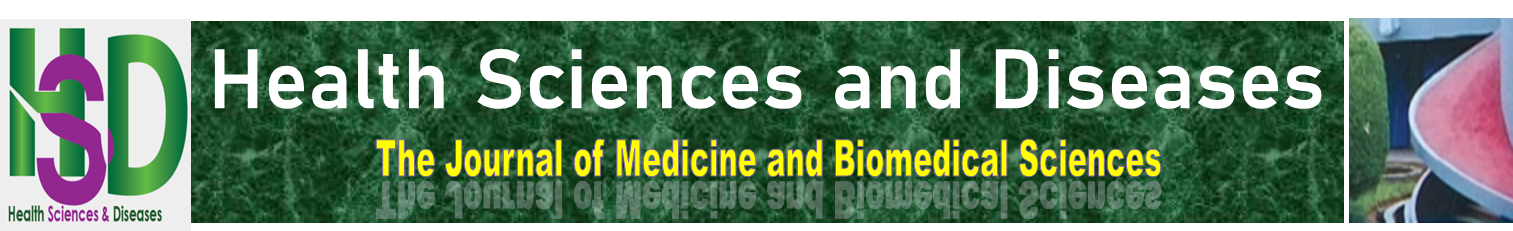 Hystérectomies Obstétricales d’Urgence dans un Pays en Développement en Afrique : Expérience de 2003 À 2020 du CHU Gabriel Touré de Bamako, MaliEmergency obstetric hysterectomies in a developing country in Africa: experience from 2003 to 2020 of the CHU Gabriel TOURE in Bamako, MaliSeydou F1, Amadou B1, Cheickna S1, Abdoulaye S2, Alassane T3, Oumar TS4, Ibrahima K5, Mamadou S5, Amara SS1, Aminata K6, Abdoulaye S1, Doumbia S4, Ibrahima Y1, Youssouf T1, Niani M1INTRODUCTIONLa santé maternelle en Afrique est préoccupante en raison d’un accès difficile aux soins obstétricaux de qualité, d’une insuffisance des infrastructures sanitaires ; une mauvaise qualité de la consultation prénatale, d’une population non scolarisée et un bas niveau socioéconomique. D’autres facteurs sont aussi déterminants dans la survenue des complications et des décès maternels et périnatals. Ce sont les trois retards mortels de la mortalité maternelle [1]. Le 1er retard est celui observé dans les communautés pour recourir aux services de santé. Le 2ème retard est celui de la distance, lié l’état des routes, aux moyens de transports et le temps mis pour accéder aux structures de soins. Enfin le 3ème retard est celui observé dans les structures de soins allant du diagnostic à la prise en charge des patientes. Ces facteurs exposent les patientes à des hémorragies du post-partum et les complications de l’hypertension artérielle au cours de la grossesse. Les gestes vitaux sont indispensables pour sauver leur vie. Parmi les gestes vitaux pour sauver les vies en situation obstétricale figure l’hystérectomie obstétricale d’urgence. Elle est devenue exceptionnelle dans les pays développés du fait de la bonne prise en charge des femmes enceintes. Cependant elle reste fréquente en Afrique en raison de l’absence de consultations prénatales, le sous équipement médical, l’insuffisance numérique de sages-femmes et d’obstétriciens dans les lieux où besoin est, le transfert tardif des malades et l’éloignement des hôpitaux de référence sont à l’origine de cette redoutable intervention. Celle-ci détruit l’avenir obstétrical de la femme et comporte un taux élevé de mortalité fœto-maternelle. L’hystérectomie obstétricale d’urgence est l’ablation chirurgicale de l’utérus en situation d’urgence pendant la grossesse ; l’accouchement et dans les suites de couches pour une raison menaçant le pronostic vital de la patiente [2,3]. C’est une stratégie de lutte contre la mortalité maternelle et périnatale dans les pays en développement [1,4]. Au Mali l’hystérectomie d’hémostase a fait l’objet de publications. Les fréquences varient de 0.11% obtenu par Camara [5] en 2018 au Cs réf de la commune V de Bamako à 17.6% (29 /165) obtenues par Yalcouyé [6] en 2008 et de Keita [7] en 2009 au centre hospitalier universitaire (CHU) du Point G. A ce jour au CHU Gabriel Touré très peu d’études ont été réalisées sur l’hystérectomie obstétricale d’urgence tenant compte spécifiquement l’hystérectomie réalisée pour causes d’hémorragie du post –partum immédiat et les causes infectieuses pendant la période gravido-puerpérale. C’est ce contexte qui justifie la réalisation de cette étude dans un pays africain en développement. Le but de notre travail était de déterminer la prévalence des hystérectomies obstétricales d’urgence et de décrire leurs aspects épidémiologiques, cliniques, thérapeutiques et pronostiques.MATÉRIELS ET MÉTHODESIl s’est agit d’une étude descriptive transversale analytique avec collecte rétrospective des données de 2003 à 2019 et prospective du 1er janvier 2020 au 31 décembre 2020 au CHU Gabriel Touré. La population était constituée de patientes évacuées ou référées, de patientes ayant accouchées dans le service. Les critères d’inclusion : Nous avons inclus toutes les patientes enceintes de plus 22 semaines d’aménorrhée (SA), présentant une hémorragie grave du post-partum ou infection directement ou après transfert in utero dans notre service de 3ème référence.La taille minimale de l’échantillon (n) est de 162 hystérectomies obstétricales d’urgence calculée à partir de la formule de Schwartz ( n = 4x 0, 176x0, 824/0,0036 = 162).Nous avons considéré comme hystérectomie obstétricale d’urgence, une ablation chirurgicale de l’utérus en situation d’urgence pendant la grossesse ; l’accouchement et dans les suites de couches pour une raison menaçant le pronostic vital de la patiente.Nous avons analysé les caractéristiques sociodémographiques, les données cliniques et paracliniques lors de l’admission, la prise en charge des patientes ; les éléments pronostiqués et les données périnatales. En somme la fréquence de l’hystérectomie obstétricale d’urgence, les indications, la conduite à tenir possible au moment de l’admission et le pronostic materno-fœtal ont été déterminés. La collecte et l’analyse des données ont été effectuée grâce aux fiches de recueil des données collectées à partir des dossiers des patientes Les données ont été saisies et analysées avec le logiciel SPSS version 20. Les tests statistiques utilisés étaient l’odds ratio, le khi-deux et le seuil de significativité (p). RÉSULTATSAu cours du dépouillement, 203 dossiers répondaient à la définition de l’hystérectomie obstétricale d’urgence de l’étude.Du 1er janvier 2003 au 31 décembre 2020, nous avons enregistré 203 hystérectomies obstétricales d’urgence pour 46656 accouchements soit une fréquence de 0,4%. L’évolution de la fréquence des hystérectomies d’urgence en fonction du mois est précisée dans la figure 1 ci-après : Caractéristiques épidémiologiquesL’âge moyen des patientes concernées par cette urgence obstétricale était de 30 ans avec des extrêmes allant 15 à 50 ans. Cette tranche d’âge représente 60,6% de l’échantillon. Parmi elles, il y avait 7% d’adolescentes. Les patientes étaient mariées dans 98% des cas et ménagères dans 98,5%. L’admission à partir d’une formation sanitaire était de 95,1%. Ces aspects épidémiologiques sont résumés dans le tableau 1.Caractéristiques cliniquesLes patientes ont été évacuées dans 95% et 2,5% dans référées. Parmi les patientes évacuées 69% ont été admises pour rupture utérine suivi de 17% pour hématome rétro-placentaire et de 8% pour péritonite post-césarienne. Elles avaient effectué une consultation prénatale dans 75,9%. 77,3% des patientes étaient des multipares ; 21,7% de grandes multipares et de 1% de primipare. Par rapport à la voie d’accouchement, les 96,6% ont accouché par voie haute contre 3,4% de voie basse. Les cicatrices utérines étaient présentent dans 20,2%. L’utilisation d’ocytocine a été observée chez 7,4% des patientes contre 92,6% de non utilisation. De même, les manœuvres obstétricales ont été observées dans 1% contre 99%. Les caractéristiques cliniques des patientes sont résumées dans le tableau 2.Caractéristiques thérapeutiquesLes indications des hystérectomies ont été dominées par la rupture utérine 87,1% suivi de 3,9% de péritonite post-césarienne de 3,5% d’atonie utérine et 2,5% de placenta accreta. Les hystérectomies ont été subtotales dans 88,7% contre 11,3% d’hystérectomies totales. Le délai de prise en charge des patientes était < 3heures dans 98% contre 2% de délai ≥ 3heures. La transfusion a été réalisée chez 84,2%. L’hystérectomie a été réalisée au cours de la césarienne dans 96,6% contre 2,4% de réalisation après accouchement par voie basse et 1% dans le post-césarienne. Les caractéristiques thérapeutiques sont présentées dans le tableau 3..Complications S’agissant des complications per-opératoires, les hémorragies ont été rencontrées dans 76,8% suivi de 0,5% d’arrêt cardiaque. 59,6% des patientes ont présenté une anémie en post-opératoire, suivi de 4,4% de complications infectieuses et 1% de maladies thrombo-emboliques. La durée d’hospitalisation était entre 7 et 15 jours dans 59,1%. L’anesthésie générale a été réalisée dans 95,6% contre 4,4% de rachianesthésie.Pronostic maternel et néonatal.Le pronostic maternel était bon dans 99% contre 1% de décès maternel. Le choc hémorragique était responsable dans 0,5% et l’infection dans 0,5%. Par contre le pronostic néonatal a été marqué par 82% de décès périnatal précoce. 18% de nouveau-né étaient vivants. Les pronostics maternel et néonatal est présenté dans le tableau 4,5, et les figures 2 et 3.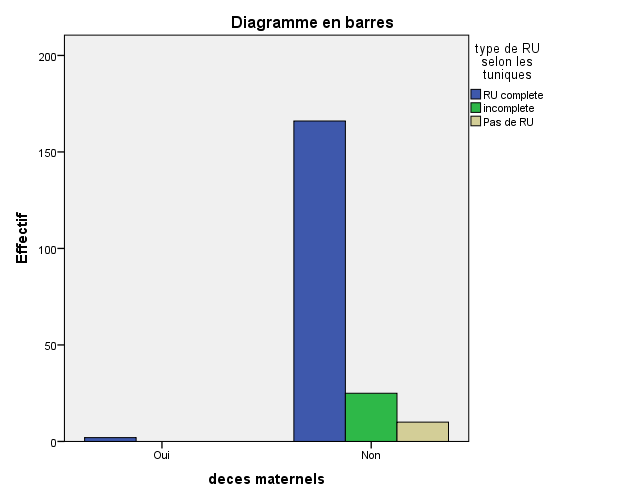 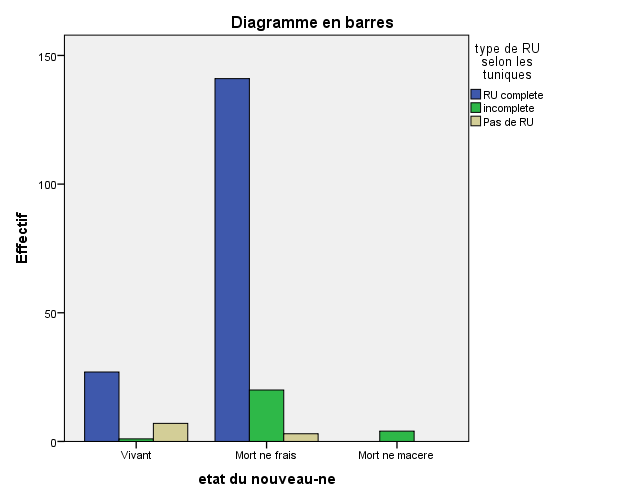 DISCUSSIONDans la littérature, la fréquence de l’hystérectomie obstétricale d’urgence est variable d’une région à un autre. En effet elle faible dans les pays développés et fréquente dans les pays en développement. Notre fréquence de 0,40% est comparable à celle de Muteganya [8] qui a eu 0,53% au CHU de Kamenge en 1998 en Côte d’ivoire ; et inférieure à celle de Nayama [9] qui avait trouvé 1,25% au Niger en 2006, ou de SY T [10] qui a eu 0,16% à la Maternité Donka du CHU de Conakry en 2017. Dans les pays développés les fréquences extrêmes variaient entre 0,4 ‰ à 2,8 ‰ des accouchements [6, 7, 11,12]. La fréquence d’hystérectomie d’urgence des pays en développement est 10 fois plus élevée que celles des pays développés. Cette différence de fréquence entre pays en développement et développés pourrait s’expliquer par la qualité des soins obstétricaux et néonataux pratiqués dans ces pays. En effet, plus la qualité des soins obstétricaux et néonataux est bonne moins nous avons recours à l’hystérectomie obstétricale d’urgence. En fait la prise en charge appropriée de ces patientes en amont du CHU Gabriel Touré aurait pu permettre d’éviter une hystérectomie. Les progrès de la réanimation, de l’antibiothérapie, la transfusion de produits sanguins, l’utilisation d’utéro toniques et le recours à l’embolisation des afférences artérielles pelviennes associées aux différentes techniques conservatrices du traitement de l’hémorragie du post-partum ont considérablement réduit l’incidence de cette intervention [2, 3, 11 ].Caractéristiques épidémio-cliniquesLes caractéristiques épidémiologiques et cliniques des patientes hystérectomisées ont été étudiées dans la littérature. En effet l’âge moyen de nos patientes est superposable à celui rapporté par les auteurs africains cités [8, 10, 9,12]. En outre, nos résultats indiquent que les femmes âgées de 20 à 34 ans représentent 6 cas d’hystérectomies sur 10. Cette observation est conforme à celle retrouvée dans la littérature africaine [10,8, 9, 12].Bien que l’indication l’hystérectomie soit formelle et pertinente, elle pose régulièrement des problèmes sur le plan éthique [5, 13]. Dans notre étude, 99% des hystérectomies étaient des multipares. En effet selon la plupart des auteurs [10,14, 2], la multiparité constitue un facteur associé à un risque élevé d’hystérectomie obstétricale d’urgence. Nous avons noté 95,0% des patientes évacuées avec comme principal motif d’évacuation la rupture utérine dans 69,0% des cas chez des patientes ayant réalisé la CPN dans 75,9% des cas. Il apparait qu’en plus de la CPN, la surveillance correcte de l’accouchement et des suites de couches sont indispensables pour prévenir les complications aboutissant à l’hystérectomie. Ce constat a été relevé également par certains auteurs [14, 15]. La grossesse était unique dans 99% des cas et a terme dans 88,2% chez des patientes présentant un mauvais état général pour 71,9% des malades. Des auteurs [16, 17, 12] en rapportait respectivement 60% ; 50%. Les trois principaux symptômes notés à l’admission étaient le saignement 58,1 %, le choc (12,8%), la partie fœtale perçue sous la peau (21,2%). Des auteurs africains [12, 9, 10] ont trouvé les mêmes tendances à l’admission. 85,7% des patientes ont expulsé au CHU. Il s’agissait de patientes évacuées dans 95% des cas soit pendant la grossesse, l’accouchement ou dans les suites de couches. La césarienne a été la voie d’accouchement dans 96% des cas. Des auteurs [9, 14, 10] en rapportaient respectivement 87,8% ; 92,7% et 77,4%. La cicatrice utérine a été retrouvée dans 20,2% des cas. L’utilisation de l’ocytocine et les manœuvres obstétricales ont été observés à des taux respectifs de 7,4% et 1%. Ces moyens obstétricaux lorsqu’ ils sont mal employés sont responsables de rupture utérine. La rupture utérine a été retrouve dans 77,1% des cas. Elle traduit généralement une mauvaise surveillance de la grossesse ou de l’accouchement. Des auteurs [12, 10,14] en rapportaient des taux de rupture utérine respectivement 80,6% ; 29% ; 82,1% ; 7,3%. Caractéristiques thérapeutiquesLes principales indications de l’hystérectomie obstétricale d’urgence étaient la rupture utérine compliquée dans 87,1% ; la péritonite post césarienne dans 3,9 % et l’atonie utérine dans 3,5%. Les auteurs des pays en développement [12, 10,14, 9, 1] rapportaient les mêmes tendances. Notre résultat est similaire à ceux observés par ces auteurs africains. Dans les pays développés, en 30 ans, l’incidence de l’hystérectomie d’hémostase a été divisée par 10 [19, 11, 20]. Elle est aujourd’hui évaluée à 1/1000 naissances et à 1 toutes les 211 césariennes. Le placenta accreta est devenu son premier motif de réalisation (49% des cas) devant l’atonie utérine (29%) [19, 20,2]. Ce constat pourrait s’expliquer en partie par une meilleure prise en charge de l’atonie utérine par le traitement médical, la chirurgie ou la radiologie interventionnelle, ainsi que par l’augmentation des taux de placenta accreta ou prævia liée à une modification de nos pratiques obstétricales (augmentation de la proportion d’utérus cicatriciels). L’hystérectomie subtotale inter annexielle a été réalisée chez 88,7% des patientes. Toutefois, les taux d’hystérectomie subtotale inter annexielle retrouvés dans la littérature [9, 10, 11] sont comparables à celui observé dans notre étude. Il s’agit d’une technique chirurgicale simple, de réalisation plus rapide que l’hystérectomie totale, avec moins de complications dans le contexte des pays en développement et sous équipes. L’hystérectomie subtotale est décrite comme étant le traitement de choix en cas d’hémorragie du post-partum [9]. La dissection est plus facile et la durée opératoire est moindre, mais les conditions anatomiques gravidiques rendent difficile le repérage des limites du col notamment en cours de travail. De plus, le risque de lésions urétérovésicales est moins important en cas d’hystérectomie subtotale [10, 5,9]. Le drainage, associé dans 50% des cas, est utilisé dans les ruptures utérines avec délai de rupture supérieur ou égal à 6 heures. Selon le moment l’indication de l’hystérectomie, il a été réalisé au cours de la césarienne dans 96,5% des cas, en post-partum césarienne dans 1% des cas et en postpartum voie basse dans 2,5% des cas. Pour Soumahoro [14] et Mayi-Tsonga [21] ont trouvé respectivement par la voie haute 85,7% ; 46,7 % au cours d'une césarienne et 14, 3% ; 53,3 % des hystérectomies ont été effectuées après un accouchement par voie basse. La transfusion a été réalisée chez 84,2% de nos patientes. Dans l’étude de Soumahoro [14], la moitié des patientes ont été transfusées. Quant à Telly [10] la proportion des patientes transfusées était de (73,3%)%. La transfusion massive au cours de notre étude s'explique par l'importance des pertes sanguines, la profonde altération de l'état général survenant au cours des complications comme la rupture utérine et les HRP. Les macromolécules ont été administres au cours cette étude dans 88,1% dans les états de choc hémodynamique en attendant la disponibilité des produits sanguins. Les états de choc ont représenté 12,5% soit 16 cas. Le ratio 1 concentré globulaire/1 plasma frais congélé /1 concentré plaquettaire reste recommandé dans la stratégie transfusionnelle dans les hémorragies massives [20]. Ces dispositions ne sont pas toujours accessibles dans nos contextes de ressources limitées [Niger Camara]. L’utilité de l’acide tranexamique, et du facteur VII activé recombinant (FVIIa) a été démontrée par de nombreux auteurs [20]. La diligence chirurgicale et la durée ont une influence sur le pronostic maternel et périnatal. Plus le délai entre l’arrivée de la patiente à l’hôpital et sa prise en charge effective est long, plus les complications s’installent. Cette diligence chirurgicale était supérieure à 30 minutes dans 55.7% des cas. La durée de l’intervention était supérieure à 3h dans 2/% des cas. Des auteurs [12, 8] trouvaient une durée de l’intervention supérieure à 3h dans 30%. La moyenne du délai opératoire a été de deux heures [12, 14]. L’anesthésie générale a représenté 95.6% des types d’anesthésie. Cette proportion de ce type d’anesthésie s’explique par le degré des urgences obstétricales et l’état hémodynamique.Pronostic maternel et périnatalLe pronostic maternel et périnatal précoce de l’hystérectomie d’urgence est fonction de l’organisation du système de santé. Concernant le bilan périnatal, nous avons colligé 82% de décès périnatals, conformément aux données de la littérature ou plus de 70 % de mort-nés sont enregistrés dans la plupart des études 72% pour Nayama [9] ; 92,6 pour Muteganya [8]. Ce pronostic mauvais est lié aux étiologies (hématome rétro-placentaire et rupture utérine) et aux faibles possibilités de prise en charge des situations d’urgence et enfin aux trois retards de prise en charge. La morbidité maternelle a été dominée par l’hémorragie 76,8% en peropératoire. En postopératoire cette morbidité est marquée par l’anémie 59,6%. Dans les suites de couches, nous avons noté des suites compliquées dans 66% des cas. La durée d’hospitalisation était entre 7 et 15 jours dans 59,1% des cas. Kwame-Aryee [22] au Ghana en 2007 trouvait en moyenne 11 jours d’hospitalisation pour les hystérectomies du péripartum. L’allongement du séjour d’hospitalisation est lié aux indications de l’hystérectomie d’urgence. Nous n’avons pas relevé de complications urinaires contrairement à Muteganya [4] qui a dénombré deux cas de fistules vésicovaginales. Nous avons enregistré deux décès maternels soit un taux de 1 %. Nos résultats sont inférieurs à ceux rapportés par Nahady [9 ]  Telly [ 10] avec respectivement un taux de 23,08 % et 29 %. Il y a eu 14 décès maternels (24 %) et 24 morts‐nés (57 %) sur les 42 grossesses menées à terme dans l’étude de Mayi-Tsonga [21] au Gabon. En revanche, dans d’autres séries, le taux de décès maternel est proche des nôtres avec des taux entre 4 et 10 %. On peut supposer que cette différence de taux de décès maternel est due aux capacités de prise en charge, aux facilités d’accès aux soins, à la logistique et les ressources humaines disponible. Les causes de décès maternels dans notre étude, sont le choc hémorragique et la péritonite post césarienne. Le manque de culots globulaires, de dérivés sanguins (fibrinogène) et de retard au diagnostic de la péritonite puerpérale a été déterminant dans la survenue du décès dans ces cas de complications. Les services doivent également s’organiser pour obtenir des kits d’urgence (solutés, macromolécules) et une unité de réanimation au sein maternité du CHU. Les facteurs suivants surdistention utérine (55.7%), le travail prolongé (86.2% des cas), la rupture utérine (87.1% des cas) et l’absence de consultation prénatal ont été également déterminants dans le pronostic maternel et périnatal confère (tableau 2 et 3 ; Figure 1 et 2) [OR= 4(1,2-13,8)]. Toutes les patientes sont décédées dans les structures de soins où la prise en charge a été faite. Les décès maternels et périnatals seraient liés à leur admission tardive ou à une insuffisance de diagnostic. Les figures 2 et 3 montrent que les décès maternels et les mort-nés frais augmentent avec le type de rupture utérine. La rupture utérine est létale pour la mère et pour le fœtus. Cette élévation de la létalité materno-foetale de la rupture utérine corrobore avec les données de la littérature. Kanté [13] a trouvé 1,6% de décès maternels. Kadowa I [23] trouvait 8% de décès maternels et 93% de décès fœtaux dans la zone rurale en Uganda en 2010. En Côte d’ivoire, Muteganya [8] a observé que le bilan fœtal était plus lourd que le bilan maternel en enregistrant 11 % de décès maternel contre 55,5 % de décès fœtal. Il a aussi trouvé que la rupture utérine était plus fœticide avec un taux de décès fœtal de 92,3% des cas.CONCLUSIONL’hystérectomie obstétricale d’urgence reste fréquente dans nos pays en développement en particulier au Mali. Nous y recourons dans la prise en charge des urgences obstétricales. C’est une stratégie de lutte contre la mortalité maternelle et périnatale. La réduction efficace de sa fréquence au Mali passe par des stratégies préventives.Conflit d’intérêtNous déclarons ne pas avoir d’intérêt direct ou indirect avec un organisme privé ou commercial en relation avec le sujet traité.RÉFÉRENCES  Maine D, Akalin M Z, Ward V M, Kamara A. La conception et l'évaluation des programmes de prévention de la mortalité maternelle. Columbia : Centre de santé des populations et de la famille École de santé publique de l’Université Columbia ; Juin 1997, 138p  Coatleven F, Vandenbossche F, Richez B, Horovitz J. L’hystérectomie d’hémostase. J Gynecol Obstet Biol Reprod 2010;39 : S1-S342 Lansac J, Body G,  Magnin G. La pratique chirurgicale en gynécologie-obstétrique. Elsevier-Masson, 2011, 526p, ISBN : 978-2-294-02095-7.Khan KS et al. WHO analysis of causes of maternal death: a systematic review. Lancet 2006; 367 (9516): 1066-74. Camara D, Koné J, Sidibé A et al. Hystérectomies d’Hémostase à Bamako : Aspects Épidémio-cliniques et Pronostic Maternel. Health sciences and diseases ; the journal of medicine and  health sciences  2018 ; 19 (3) : 29-32Yalcouyé Y. Etude de l’hémorragie du post du postpartum immédiat  dans le service de gynécologie-obstétrique du CHU du Point G de 2005 à 2007, Thèse de médecine.  Université de Bamako ; 2008, 103p Keita M N. Les Hystérectomies d’Urgences dans le service de Gynécologie au CHU DU Point G. Thèse de médecine. Université de Bamako.2009, 107pMuteganya D, Sindayirwanya J B, Ntandikiye C, Ntunda B, Rufyikiri Th. les hystérectomies obstétricales au CHU de Kamenge - une série de 36 cas. Médecine d'Afrique Noire : 1998, 45 (1) Nayama M, Moulaye AA, Djibril B, Garba M, Idi N, Boukerrou M. Les hystérectomies d’hémostase en pays sous-équipés : un geste vita. Etude prospective dans une maternité de référence au Niger. Gynecol Obstet Fertil 2006; 34 : 900-5. Sy T, Leno D W A, Conte I, Camara M K, Diallo A B, Bah Ik, Hamadou M A, Tolno J, Hyjazi Y, Keïta N. Hystérectomie obstétricale : trois ans d’expérience à la Maternité Donka du Centre Hospitalier Universitaire de Conakry. Journal de la SAGO, 2017, 18(1) : 22-26Racinet C et coll. Hystérectomie sur utérus gravide. Encycl Med Chir Tech Chir Urologie- Gynécologie 1991 ; 41905 : 1-10. Dongmo R, Kouam L, Doh AS, Ngassa P, Wamba Temgoua M. Hystérectomie obstétricale d’urgence: à propos de 31 cas au CHU de Yaoundé. www.gfmer.ch/Activites. Fr/Hysterectomie_ obstetricale_urgence.htm. Consulté le 05 janvier 2021.Kanté I, Traoré M, Sima M, Coulibaly A, Thera A. Hystérectomie d’urgence pour rupture utérine au CHU Point G : Expérience de 10 ans. Health sciences and diseases ; the journal of medicine and  health sciences  2020 ; 21 (2) :  1- 4 Soumahoro S.  l'hystérectomie d'hémostase d'urgence en obstétrique à propos de 56 cas colligés à la maternité du CHU de Cocody du 28 Août 1998 au 27 Août 2000. Thèse de Médecine. Université de Cocody Abidjan. 2000, 116p. Tegueté I, Sissoko A, Djiré M Y, Traoré Y, Kayentao K et al. hémorragies du post-partum au Mali : fréquences, causes, facteurs de risque et pronostic. 38ème   journées nationales paris, CNGOF ; 2014 : 259-283Randriambelomanana JA, Botolahy ZA, Rakotoarivony ST, Herininira SAE, Rasataharifetra H, Ratsivalaka R. Les hysterectomies obstétricales réalisées au service de Maternité du CHU de Toamasina Madagascar. Revue d’Anesthésie-Réanimation et de Médecine d’Urgence 2011 ; 3 (1) : 8-11.Rakotoarisoa N V. Déterminants des hystérectomies d’hémostase au centre hospitalier universitaire de Gynécologie Obstétrique de Befelatanana 2014 - 2016. Thèse Médecine ; Befelatanana. 2016. 67pMathlouthi N, Trabetsi H, Zayen S, Amouri H, Dhouib M, Chaabene K, Ayadi M, Kolsi K, Ben Ayed B, Guermazi M. Hystérectomie d’hémostase : Indications et pronostic. Tunis Med 2012 ; 90 (8) : 625-9. Journal de la SAGO, 2017, vol. 18, n°1 26  Castrer ES, Figurera R, Garry D, Maulik D. Emergence peripartum hystérectomie: expérience to a community teaching hospital. Obstet Gynecol 2002;99(6):971-5. Resch B, Ricbourg A, Gromez A, Sentilhes L, Sergent F, Roman H, Diguet A, Verspyck E, Marpeau  L. Prise en charge chirurgicale des hémorragies graves du post-partum : quelles techniques, quels résultats, quelle stratégie ? La Lettre du Gynécologue.353 ; 2010 : 1-21 Mayi-Tsonga S, Pither S, Meye JF, Ndombi I, Nkili MT, Ogowet N. Hystérectomie obstétricale d’urgence. A propos de 58 cas au CHU de Libreville. Cahiers d’Etudes et de Recherches Francophones/Santé 2004 ; 14 (2) : 89-92. Kwame R, A Kwakye A, Seffah JD. Peripartum hysterectomies at Korle-BuTeaching Hospital: A review of 182 consecutive cases. Ghana Med J 2007; 41(3)133 -38. Kadowa I. Ruptured uterus in rural Uganda: prevalence, predisposing factors and outcomes  Singapore Med j. 2010;51( 1 ): 35-38RÉSUMÉ Objectif. Le but de cette étude était de déterminer la prévalence des hystérectomies obstétricales d’urgence et de décrire leurs aspects épidémiologiques, cliniques, thérapeutiques et pronostiques. Matériels et méthodes. Nous avons mené une étude descriptive transversale analytique de 2003 à 2020 au CHU Gabriel Touré. Résultats. La fréquence était de 0,4%. L’âge moyen était de 30 ans avec des extrêmes allant 15 à 50 ans. Par rapport à la voie d’accouchement, 96,6% ont accouché par voie haute contre 3,4% de voie basse. L’utilisation d’ocytocine a été observée chez 7,4%. De même, les manœuvres obstétricales ont été observées dans 1%. Les indications des hystérectomies ont été dominées par la rupture utérine 87,1% suivi de 3,9% de péritonite post-césarienne, de 3,5% d’atonie utérine et 2,5% de placenta accreta. Les hystérectomies ont été subtotales dans 88,7%. La transfusion a été réalisée chez 84,2%. L’hystérectomie a été réalisée au cours de la césarienne dans 96,6%. En termes de complications, les hémorragies ont été rencontrées dans 76,8% suivi de 0,5% d’arrêt cardiaque. 59,6% des patientes étaient anémiées en post-opératoire. L’anesthésie générale a été réalisée dans 95,6%. Le pronostic maternel était bon dans 99%. Le choc hémorragique a été présent dans 0,5% et l’infection dans 0,5%. Nous avons retrouvé de 82% de décès périnatal précoce. Conclusion. L’hystérectomie obstétricale d’urgence est une stratégie de lutte contre la mortalité maternelle et périnatale. Elle est associée à un bon pronostic maternel et une grande mortalité périnatale.ABSTRACTObjectives. The aim of this study was to determine the prevalence of emergency obstetric hysterectomies and to describe their epidemiological, clinical, therapeutic and prognostic aspects. Materials and methods. We conducted an analytical cross-sectional descriptive study from 2003 to 2020 at the Gabriel Touré University Hospital. Results. The frequency was 0.4%. The average age was 30 years with extremes ranging from 15 to 50 years. Compared to the delivery route, 96.6% gave birth in the high lane compared to 3.4% of the low path. Oxytocin use was observed in 7.4%. Similarly, obstetric manoeuvres were observed in 1%. Indications of hysterectomies were dominated by uterine rupture 87.1% followed by 3.9% post-cesarean peritonitis, 3.5% uterine atony and 2.5% placenta accreta. Hysterectomies were subtotal in 88.7%.  The transfusion was performed in 84.2%. Hysterectomy was performed during cesarean section in 96.6%. Complications: Hemorrhages were encountered in 76.8% followed by 0.5% cardiac arrest. 59.6% of patients were anaemic in post-operative. General anesthesia was performed in 95.6%. Maternal and neonatal prognosis. Maternal prognosis was good in 99%. Hemorrhagic shock was responsible in 0.5% and infection in 0.5%. On the other hand, the neonatal prognosis was 82% of early perinatal deaths. Only 18% of newborns were alive. Conclusion. Emergency obstetric hysterectomy is a strategy to combat maternal and perinatal mortality. It is associated with a good maternal prognosis and high perinatal mortality.Tableau 1 : aspects épidémiologiques des hystérectomies obstétricales d’urgence de 2003 à 2020 au CHU Gabriel Touré de Bamako, MaliTableau 1 : aspects épidémiologiques des hystérectomies obstétricales d’urgence de 2003 à 2020 au CHU Gabriel Touré de Bamako, MaliTableau 1 : aspects épidémiologiques des hystérectomies obstétricales d’urgence de 2003 à 2020 au CHU Gabriel Touré de Bamako, MaliCaractéristiques épidémiologiquesEffectif Pourcentage Age (année)Age (année)Age (année)≤ 19 157,419-3412360,6˃ 346532,0Profession Profession Profession Ménagères 20098,5fonctionnaire10,5Commerçante 21Statut matrimonialStatut matrimonialStatut matrimonialMariée19998,0Célibataire 42,0Tableau 2 : Caractéristiques cliniques des hystérectomies obstétricales d’urgence de 2003 à 2020 au CHU Gabriel Touré de Bamako, Mali.Tableau 2 : Caractéristiques cliniques des hystérectomies obstétricales d’urgence de 2003 à 2020 au CHU Gabriel Touré de Bamako, Mali.Tableau 2 : Caractéristiques cliniques des hystérectomies obstétricales d’urgence de 2003 à 2020 au CHU Gabriel Touré de Bamako, Mali.Caractéristiques cliniquesEffectif%Motif d’évacuationn=203n=203Rupture utérine14069,0Hématome retro placentaire3417,0Péritonite post césarienne168,0Autres*136,0Mode d’admission n=203n=203Évacuée19395,0Référée52,5Venue d’elle-même52,5Consultation prénatalen=203n=203Oui15475,9Non4924,1Paritén=203n=203Primipare21,0Multipare15777,3Grande multipare4421,7Tableau 2 (suite) : Caractéristiques cliniques des hystérectomies obstétricales d’urgence de 2003 à 2020 au CHU Gabriel Touré de Bamako, Mali.Tableau 2 (suite) : Caractéristiques cliniques des hystérectomies obstétricales d’urgence de 2003 à 2020 au CHU Gabriel Touré de Bamako, Mali.Tableau 2 (suite) : Caractéristiques cliniques des hystérectomies obstétricales d’urgence de 2003 à 2020 au CHU Gabriel Touré de Bamako, Mali.Terme de la grossessen=203n=203Non à terme2411,8Terme17988,2Type de Grossessen=203n=203Unique20199,0Multiple21,0Voie d’accouchementn=203n=203Basse73,4Haute19696,6Cicatrice utérinen=203n=203Oui4120,2Non16279,8Utilisation d’ocytociquen=203n=203Oui157,4Non18892,6Manœuvres obstétricalesn=203n=203Oui21,0Non20199,0Tableau 3 : Caractéristiques thérapeutiques des hystérectomies obstétricales d’urgence de 2003 à 2020 au CHU Gabriel Touré de Bamako, MaliTableau 3 : Caractéristiques thérapeutiques des hystérectomies obstétricales d’urgence de 2003 à 2020 au CHU Gabriel Touré de Bamako, MaliTableau 3 : Caractéristiques thérapeutiques des hystérectomies obstétricales d’urgence de 2003 à 2020 au CHU Gabriel Touré de Bamako, MaliCaractéristiques chirurgicalesEffectif%Indication de l’hystérectomien=203Atonie utérine73,5Placenta accreta52,5Rupture utérine17787,1Trouble de la coagulation31,5Avortement tardif31,5Péritonite post césarienne83,9Type d’hystérectomien=203Totale2311,3Subtotale18088,7Délai opératoire (heure)n=203< 319998≥ 342Transfusionn=203Oui17184,2Non3215,8Moment de l’indication de l’hystérectomien=203Césarienne 19696,6Post-partum césarienne21Post-partum voie basse52,4Tableau 4 : Décès maternels et périnatals observés au cours des hystérectomies obstétricales d’urgence de 2003 à 2020 au CHU Gabriel Touré de Bamako, Mali.Tableau 4 : Décès maternels et périnatals observés au cours des hystérectomies obstétricales d’urgence de 2003 à 2020 au CHU Gabriel Touré de Bamako, Mali.Tableau 4 : Décès maternels et périnatals observés au cours des hystérectomies obstétricales d’urgence de 2003 à 2020 au CHU Gabriel Touré de Bamako, Mali.MortalitéEffectif%Causes de décèsChoc hémorragique10,5Infections10,5Etat materneln=203Vivant20199Décès maternel21Etat du nouveau-nén=205Vivant3718,0Décès périnatal précoce 16882,0Tableau 5 : Facteurs associes aux décès périnatalsTableau 5 : Facteurs associes aux décès périnatalsTableau 5 : Facteurs associes aux décès périnatalsTableau 5 : Facteurs associes aux décès périnatalsFacteursDécès périnatal VivantORICHRPOui30-Non16535CPNOui121324(1,2-13,8)Non463OcytociqueOui1231,2(0,3-4,5)Non32187Manœuvre obstétricaleOui114,9(0,3-80,4)Non16734Suites opératoiresSimples46235,0(2,3-11,0)Compliquées12212Voie d’accouchementBasse07Haute28168